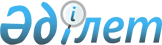 О внесении изменений в постановление Правительства Республики Казахстан от 27 апреля 1999 года № 482
					
			Утративший силу
			
			
		
					Постановление Правительства Республики Казахстан от 6 мая 1999 года № 537. Утратило силу постановлением Правительства Республики Казахстан от 28 октября 2015 года № 850      Сноска. Утратило силу постановлением Правительства РК от 28.10.2015 № 850.      Правительство Республики Казахстан постановляет: 

      1. Внести в постановление Правительства Республики Казахстан от 27 апреля 1999 года № 482 P990482_ "Об отдельных организациях, подведомственных Агентству Республики Казахстан по чрезвычайным ситуациям" следующие изменения: 

      в подпункте 2) пункта 2: 

      в абзаце первом слова "Республиканское государственное предприятие по вычислительной технике, телекоммуникациям, информатике и ситуационному анализу" заменить словами "Республиканское государственное предприятие "Центр по вычислительной технике, телекоммуникациям, информатике и ситуационному анализу"; 

      в абзаце четвертом слова "монтаж и системно-техническое обслуживание информационно-вычислительной техники Комитета" заменить словами "в установленном законодательством порядке монтаж и системно-техническое обслуживание информационно-вычислительной техники Агентства".      2. Настоящее постановление вступает в силу со дня подписания.      Исполняющий обязанности        Премьер-Министра      Республики Казахстан (Специалисты: Э.Жакупова               Н.Мартина)       
					© 2012. РГП на ПХВ «Институт законодательства и правовой информации Республики Казахстан» Министерства юстиции Республики Казахстан
				